V Olomouci dne 23.7.2018POZVÁNKAna školení rozhodčích ledního hokeje licence III. třídy ČSLHTermín:			7.-9.9.2018 (pá – ne).Místo konání:	Hotel Fit+, Dvořákova 819/21b, Přerov, www.hotelfit.cz /stravování+přednášky/	Zimní stadion Přerov, Petřivalského 2885/5, www.zimakprerov.cz /praktická část/Sraz:	Hotel Fit – 7.9.2018 v 8.00 hod., -prezence, úhrada doplatku, předání literatury, v 8:30 hod. zahájení akce, nejzazší čas pro příjezd/příchod.Ukončení:	neděle 9.9.2018, asi 17.00hod, podmínkou k přiznání licence RO ČSLH je absolvování celého programu školení včetně závěrečného, kompletního vyhodnocení a dále splňující/odpovídající výsledky teoretických i praktických zkoušekS sebou:	nové, aktuální foto pasového formátu, s uvedením jména, příjmení a celého rodného čísla, psací potřeby, poznámkový blok, osobní doklady, nabroušené brusle, přilbu hráče – jinak nebude uchazeč vpuštěn na ledovou plochu, sportovní oblečení k pobytu a pohybu na ledové ploše nebo přímo výstroj rozhodčího ledního hokeje a vyplněné zaslané formuláře. Při nesplnění podmínek, při úvodní prezenci, nebude frekventant připuštěn vůbec k účasti na akci.Materiály:	kompletní blok literatury a doplňující metodické materiály, určené k semináři, obdrží frekventanti při prezenci, přímo na školení od vedoucího akce a jednotlivých lektorů.Program:	připraven, dle směrnice ČSLH v trvání cca 8:30 – 21:00 hod., k dispozici na učebně u lektorůPoplatek:	ve výši 2 700,- Kč,záloha ve výši 1 500,- Kč – převodem předem, před akcí do 10.8.2018 	doplatek ve výši 1 200,- Kč – pak následně na místě, při úvodní prezenci.Bankovní spojení:		0 0 0 0 8 6 – 6 6 5 8 2 5 0 2 5 7 / 0 1 0 0Zpráva pro příjemce:		jméno, příjemní – poplatek rozhodčíPotvrzení účasti:		společně s kopií dokladu o platbě písemně /EM, běžnou poštou/				sekretáři – do 10.8. 2018Náklady:	z účastnického poplatku a rozpočtu KVV ČSLH jsou hrazeny nájmy prostor, včetně ledu, zasedací místnosti/salonku, organizační zajištění,lektoři, učební materiály (včetně vystavených průkazů rozhodčích), kompletní stravování (začne se v pátek obědem a skončí se v neděli také obědem).Vedoucí akce:	Pavel Sedlák, předseda KR KVV, 				       MT  725 574 938,                               			                    EM pavel.sedlak@atlas.czS pozdravem a přáním úspěšného absolvování školení Pavel Sedlák   sekretář 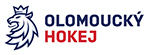 M  +420 725 574 938                                        OLOMOUCKÝ KVV ČSLH Na Střelnici 1337/41 E ks-olomoucky@cslh.cz                                   Na Střelnici 1337/41                                                                           779 00 Olomouc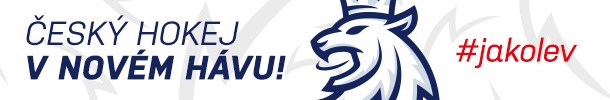 